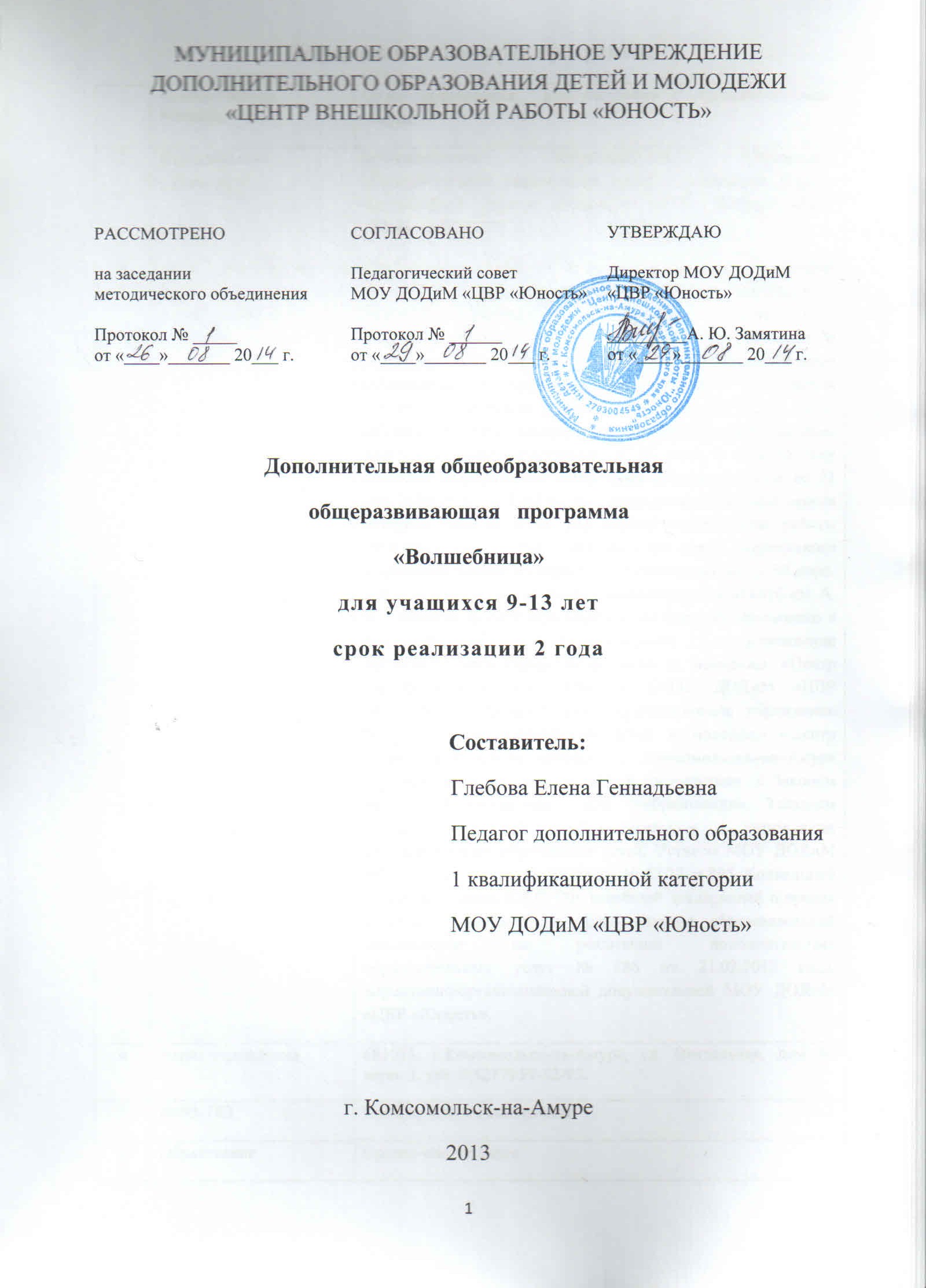 Информационная карта программы1Ведомственная принадлежностьОтдел образования  администрации г. Комсомольска-на-Амуре2Наименование учреждениямуниципальное образовательное учреждение дополнительного образования детей и молодежи «Центр внешкольной работы «Юность» (МОУ ДОДиМ «ЦВР «Юность»)3Дата образования и организационно-правовая формаГод создания – 1988, как 16 подростковых клубов различной кружковой направленности на жилмассивах Центрального округа. На основании Постановления главы администрации города Комсомольска-на-Амуре от 18 декабря 1997 года № 1045 подростковые клубы были объединены в муниципальное образовательное учреждение дополнительного образования «Центр внешкольной работы «Юность» (МОУ ДО «ЦВР «Юность»). Центру было передано в оперативное управление здание по адресу: Вокзальная, д. 80 корп. 3. В 2006 году согласно распоряжения главы администрации города от 31 мая 2006 года № 1265-ра «О закреплении нежилого здания детского сада за МОУ ДО «Центр внешкольной работы «Юность» Центру было передано на праве оперативного управления здание по адресу: ул. Комсомольская, д. 34 корп. 2, в котором был расположен военно-технический клуб им. А. В. Суворова. В 2009 году учреждение было переименовано в муниципальное образовательное учреждение дополнительного образования детей и молодежи «Центр внешкольной работы «Юность» (МОУ ДОДиМ «ЦВР «Юность»).  Муниципальное образовательное учреждение  дополнительного образования детей и молодежи «Центр внешкольной работы «Юность» г. Комсомольска–на–Амуре осуществляет свою деятельность в соответствии  с Законом Российской Федерации  «Об  образовании». Типовым положением об образовательном учреждении дополнительного образования детей, Уставом МОУ ДОДиМ «ЦВР «Юность» от  28. 06.2002г. № 27.22. и 895. Конвенцией о правах ребенка, КЗОТ РФ, всеобщей декларацией о правах человека, лицензией на право ведения образовательной деятельности по реализации дополнительных образовательных услуг № 886 от 21.02.2012 года, нормативно-организационной документацией МОУ ДОДиМ «ЦВР «Юность».4Адрес учреждения681035, г.Комсомольск-на-Амуре, ул. Вокзальная, дом 80 корп. 3, тел. 8(4217) 59-52-95.5ФИО  ПОГлебова Елена Геннадьевна 6ОбразованиеСредне-специальное7Место работыМОУ ДОДиМ «ЦВР «Юность», 681035, г.Комсомольск-на-Амуре, ул. Вокзальная, дом 80 корп. 3, тел. 8(4217) 59-52-958ДолжностьПедагог дополнительного образования9Педагогический стаж6 лет10Контактные телефонырабочий  телефон: 8(4217) 59-52-95  11Полное название образовательной программы Дополнительная общеобразовательная общеразвивающая программа «Волшебница»12Направление, Специализация программыСоциально-педагогическое направление,Швейное мастерство13Модификация программыПрограмма является модифицированной на основе программы для учебных заведений «Рукоделие», рекомендованной Главным управлением развития образования РФ для детей 9-13 лет 14Цель программыформирование обучающихся технологической культуры, культуры труда и деловых межличностных отношений..           15Задачи программыОбразовательные: - дать основные понятия стежков- научить стачиванию, выкраиванию изделий- научить технологии работы с швейной машинкой, утюгом, оверлогом- научить технике прикладного рукоделия  воспитательные:                                                                                                             - способствовать воспитанию творческой активности;                                                            - формировать чувство самоконтроля.Задачи развивающие:                                                                                                                      - способствовать развитию  художественно-творческих способностей детей, фантазии и зрительно-образного мышления;Задачи мотивационные:                                                                                                                  - создать комфортную  обстановку на занятиях, а также  атмосферу доброжелательности и сотрудничества;                                                                                      - развивать активную деятельность.16Срок реализации2 года.   Программа рассчитана на два года обучения: первый год -215 часа, занятия проводятся 2 раза в неделю, Обучение проходит в группах по 10-15 человек.17Место проведения МОУ ДОДиМ «ЦВР «Юность» 18Возраст участников 9-13 лет19Контингент уч-сяучащиеся школ Центрального  округа. 20Краткое содержание программы     Образовательная программа разработана на 2 год обучения. Однако по желанию учащиеся могут продолжать занятия и далее. Программа предусматривает изучение необходимых теоретических сведений по выполнению изделий декоративно-прикладного творчества. Содержание теоретических сведений  согласовывается с характером практических работ по каждой теме. На теоретическую часть отводится не более 30% общего объема времени. Остальное время посвящается практической работе. Теория преподносится в форме беседы, сопровождающейся показом приемов работы и ответами на вопросы учащихся.На занятиях происходит общее знакомство учащихся с различными видами рукоделия, а также  более углубленное постижение основ мастерства.В течение года обучения дети усваивают правила техники безопасности и навыки грамотного обращения со всеми необходимыми для рукоделия инструментами. Учащиеся приобретают знания по цветосочетанию, композиции и осваивают базовую систему понятий и определений в швейном деле и вышивке. А также изучают закономерности гармоничного, художественно и стилистически выдержанного исполнения изделий, изучают историю различных видов рукоделия, их народные корни и современное развитие.Практические результаты   и темп освоения программы являются индивидуальными показателями, так как зависят от уровня творческого потенциала, то есть от природных способностей и первичной подготовки учащегося.Занятия рукоделием развивают мелкую моторику обеих рук, способствуя тем самым гармоничному развитию обоих полушарий головного мозга, что повышает общий умственный потенциал ребенка.   Чередование занятий тремя видами рукоделия дает ребенку возможность найти себя в одном из видов творчества и наиболее полно реализовывать в нем свои способности. Разнообразие творческих занятий помогает поддерживать у детей высокий уровень интереса к рукоделию. Овладев несколькими видами рукоделия и комбинируя их, ребенок получает возможность создавать высокохудожественные изделия с применением различных техник.Планируемая на занятиях практическая работа не является жестко регламентированной. Учащиеся реализовывают свои творческие замыслы, готовят поделки, сувениры к своим семейным торжествам и к любимым праздникам. Это позволяет повысить уровень знаний и интереса учащихся.21История осуществления реализации программы-22Прогнозирование возможных (ожидаемых) позитивных результатов. Обучающиеся должны знать и уметь: Основные виды и особенности декоративно-прикладного искусства; Основы цветоведения; Виды и свойства тканей, ниток и других материалов; Подбирать материал, учитывая его форму, величину, цвет; Название, назначение, правила пользования ручными инструментами для обработки ткани, клеенки и других материалов; Уметь красиво, выразительно эстетически грамотно оформить изделие; Правила общения;  правила безопасности труда.23Прогнозирование возможных негативных результатов.Личностные особенности каждого (характер), конкуренция, низкая мотивация.  24Прогнозирование коррекции возможных негативных результатов 1.Работа в малых группах. 2.Соблюдение СанПинов3.Соблюдение питьевого режима.4.Индивидуальная работа.